COURSE TEXTBOOK LIST INFORMATION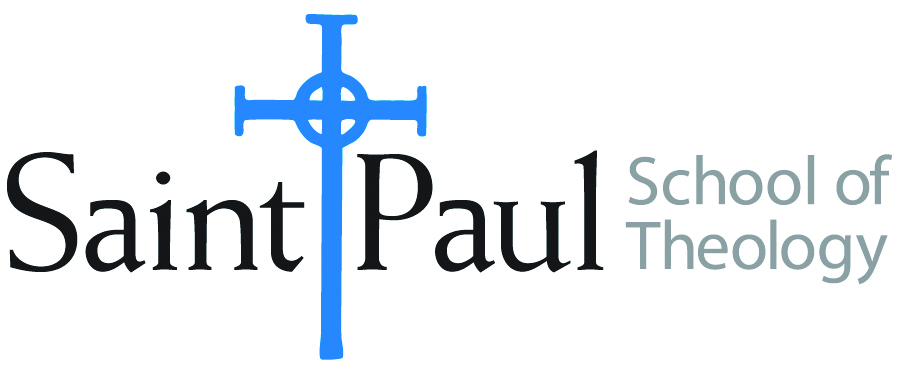 Note Well: REcommended Texts Will be discussed in Class along with my reasons for recommending them in the context of this course. FACULTY INSTRUCTIONSFACULTY INSTRUCTIONSSTUDENT INSTRUCTIONS(Both Campuses)STUDENT INSTRUCTIONS(Both Campuses)For each semester taught, faculty should complete and submit a new form each time the course is taught and returned. Forms are due by the first day of registration for a given term.  DESKCOPY – ordered by faculty and adjuncts at a $200 max for 1st time use of text per course.  Please fill out an Expense Reimbursement Form, attach all actual/delivered receipts, return via email or mail, and this should be reimbursed with your first stipend payment (or next payroll payment)For each semester taught, faculty should complete and submit a new form each time the course is taught and returned. Forms are due by the first day of registration for a given term.  DESKCOPY – ordered by faculty and adjuncts at a $200 max for 1st time use of text per course.  Please fill out an Expense Reimbursement Form, attach all actual/delivered receipts, return via email or mail, and this should be reimbursed with your first stipend payment (or next payroll payment)Students may acquire textbooks by ordering online via Amazon or other book retailer and having books shipped to them.  Regardless of shopping / ordering method, students may check Cokesbury online for discount on text and certain texts may be sent free delivery. Students may acquire textbooks by ordering online via Amazon or other book retailer and having books shipped to them.  Regardless of shopping / ordering method, students may check Cokesbury online for discount on text and certain texts may be sent free delivery. COURSE INSTRUCTOR(S)Kris KvamKris KvamKris KvamCOURSE NUMBER & SECTIONMIN 340 and 341:On Campus and Synchronous OnlineMIN 340 and 341:On Campus and Synchronous OnlineMIN 340 and 341:On Campus and Synchronous OnlineCOURSE NAMEWomen, Society, and Church Studies SeminarWomen, Society, and Church Studies SeminarWomen, Society, and Church Studies SeminarCOURSE SEMESTER & YEAR  Spring 2022Spring 2022Spring 2022DATE OF SUBMISSIONOctober 11, 2021October 11, 2021October 11, 2021BOOK TITLE and EDITION(include subtitle if applicable)BOOK TITLE and EDITION(include subtitle if applicable)AUTHOR(S)# of PAGES to be readPUBLISHER and  DATE13-Digit ISBN(without dashes)LIST PRICE(est)1Texts of Terror: Literary-Feminist Readings of Biblical Narratives (Overture to Biblical Theology)Trible, Phyllis100-128Fortress Press, 1979780800615376New: $16.00 Used: $4.00 and up2“Feminist Hermeneutics and Biblical Studies” Trible, Phyllis8Religion Onlinewww.religion-online/article/feminist-hermeneutics-and-biblical34TOTAL NUMBER OF PAGES TO BE READ:               ABOUT 110 TO 136567Recommended TEXTS, CONTINUED FROM NEXT PAGE: Dinah’s Lament: The Biblical Legacy of Sexual Violence in Christian InterpretationSchroeder, Joy A.Fortress: 20079788006384368Womanist Ethics and the Cultural Production of EvilTownes, emilie m. Palgrave MacMillan, 2006. 97814039727369God and the Rhetoric of SexualityTrible, PhyllisTOTAL Number of Pages to Be ReadTOTAL Number of Pages to Be ReadBOOK TITLE and EDITION(include subtitle if applicable)BOOK TITLE and EDITION(include subtitle if applicable)BOOK TITLE and EDITION(include subtitle if applicable)AUTHOR(S)# of PAGES to be readPUBLISHER and  DATE13-Digit ISBN(without dashes)LIST PRICE(est)11Violence against Women and Children: A Christian Theological SourcebookAdams, Carol J. and Marie M. Fortune, ed. Continuum: 1995                                          978082640830322The Cry of Tamar: Violence against Women and the Church’s ResponseCooper-White, PamelaFortress: 1995978080062730033A Social Message on Gender-based ViolenceEvangelical Lutheran Church in AmericaAdopted 2015.www.ELCA.org/Faith/Faith-and-Society/Social-Messages44Foundational Documentation for a social message on Gender-based ViolenceEvangelical Lutheran Church in Americawww.ELCA.org/Faith/Faith-and-Society/Social-Messages55NIWRC Advocacy CurriculumNational Indigenous Women’s Resource CenterPublished July, 2021www. Niwrc.org/resources66Texts After Terror: Rape, Sexual Violence, and the Hebrew BibleGraybill, RhiannonOxford University Press, 20219780190082314$60.00